МИНИСТЕРСТВО НАУКИ И ВЫСШЕГО ОБРАЗОВАНИЯ И НАУКИ РОССИЙСКОЙ ФЕДЕРАЦИИфедеральное государственное бюджетное образовательное учреждениевысшего образования«Тольяттинский государственный университет»УТВЕРЖДАЮРектор                                     М.М. Криштал«_____»______________2022 г.ПОЛОЖЕНИЕ об организации и проведении Интерактивной игры «Экологический марафон» для учащихся 9-11-х классов среднеобразовательных учреждений (школ, лицеев, гимназий), студентов средних профессиональных и высших учебных заведений.Тольятти 2022Оглавление1. Назначение и область применения1.1. Положение об организации и проведении Интерактивной игры «Экологический марафон» (далее - Положение) определяет порядок организации и проведения Интерактивной игры в Тольяттинском государственном университете на базе Института инженерной и экологической безопасности. Интерактивная игра «Экологический марафон» проводится ежегодно с целью повышения уровня компетентности учащихся в области экологической безопасности, развития творческих способностей аналитического мышления учащихся. 2. Нормативные ссылки2.1. Настоящее Положение является локальным нормативным документом и разработано на основании и в соответствии со следующими действующими нормативно-правовыми документами: 2.1.1. Федеральный закон от 29.12.2012 № 273-ФЗ «Об образовании в Российской Федерации».2.1.2. Устав ТГУ.3. Цель и задачи3.1. Цель проведения Интерактивной игры «Экологический марафон» (далее «Интерактивная игра») – повышение уровня компетентности целевой аудитории учащихся в области экологической безопасности, выявление и поддержка талантливой молодежи и формирование профессиональной ориентации среди школьников и студентов средних профессиональных и высших учреждений как потенциальных абитуриентов направления подготовки «Техносферная безопасность».3.2. Задачи проведения Марафона:- закрепление и углубление знаний, умений и навыков, сформированных при освоении основной образовательной программы по дисциплине «Экология»;- стимулирование творческого роста и повышения интереса обучающихся к профессии в сфере охраны окружающей среды и рационального природопользования; - закрепление знаний по обеспечению экологической безопасности населения, вопросам раздельного сбора и переработки отходов.4. Руководство Интерактивной игры4.1. Общее руководство и проведение Марафона возлагаются на Институт инженерной и экологической безопасности.4.2. Председателем жюри Интерактивной игры заместитель ректора – директор Института инженерной и экологической безопасности.5. Организация и проведение Интерактивной игры5.1. Дата, время, место проведения Интерактивной игры: 14-15 декабря 2022 года с использованием дистанционных технологий, на образовательной платформе «Росдистант». 10 декабря 2022 г. заканчивается прием заявок. 13 декабря 2022 г. высылаются логины и пароли от системы «Росдистант» на адреса электронных почт, указанных в заявке.14 декабря 2022 г. участник получает допуск в личный кабинет в «Росдистант», путем введения логина и пароля.14-15 декабря 2022 г. конкурсант проходит интерактивные кейсы.16 декабря 2022г. в 17.00 – доступ к кейсам закрывается.До 30 декабря 2022 года подведение итогов, оформление дипломов, рассылка дипломов участникам. 5.2. Контактная информация: по телефону 8 (8482) 44-92-36 и по адресу электронной почты marathonsafety@tltsu.ru. Адрес Института, на базе которого проводится Интерактивная игра «Экологический марафон»: 445020, Самарская область, г. Тольятти, ул. Белорусская, 14Г, Тольяттинский государственный университет, секретариат марафона, корпус Д, кабинет 404.6. Структура и содержание6.1. Структура и содержание заданий Интерактивной игры включает в себя выполнение тематических заданий, содержание которых связано с учебной образовательной программой «Экология»:- «Чистый город»;- «Знаки экологической безопасности»;- «Творческая лаборатория»;- «Мозговой штурм»;- «Ключевое слово»;- «Эко - краш тест»;- «Эко-кроссворд»;- «Методы защиты окружающей среды»;- «Мониторинг атмосферного воздуха».6.2. Для проведения Интерактивной игры определяются следующие тематические направления:- защита окружающей среды путем предотвращения или смягчения неблагоприятных экологических воздействий;- пути решения проблем с отходами производств и ТБО;- экология атмосферы. Практические аспекты экологической безопасности атмосферы.6.3. Условия определения победителя: за каждое пройденное задание участник получает баллы. Правильное выполнение всех заданий оценивается максимум в 100 баллов. По окончании марафона количество баллов суммируется и по наибольшему их количеству определяется участник – Победитель. Все участники получат дипломы от Тольяттинского государственного университета. 7. Порядок награждения7.1. Жюри подводит итоги марафона и определяет победителей и призеров. 7.2 Присуждение мест победителю и призерам марафона производится в следующем порядке:- 1 место - 80-100 баллов;- 2 место – 60-79 балла;- 3 место - 40-59 баллов.7.3. Подведение итогов состоится по истечении 7 дней с момента окончания мероприятия. 8. Отчет о проведении Интерактивной игры8.1. Отчёт о проведении Марафона готовится оргкомитетом в течение 7 дней.8.2. Отчет о проведении Марафона сдается в архив университета по окончании учебного года. Директор института	                                   	           	                                                    Л.Н. ГоринаСОГЛАСОВАНОПриложение № 1Форма заявки для участия в Интерактивной игре «Экологический марафон»*Все поля обязательны для заполнения 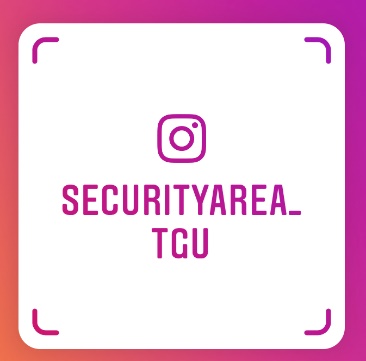 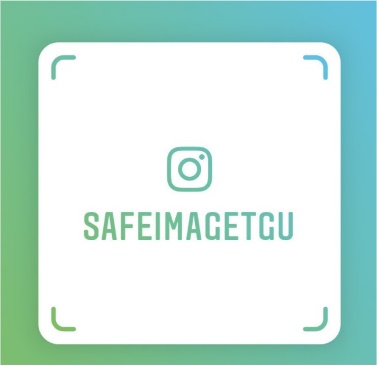 Приложение к приказу №_______ от ____________Начальник правового управления(подпись)(дата)М.В. ДроздоваФамилия, имя, отчество учащегося Населенный пункт (область, город)Наименование образовательного учреждения (полностью)Номер контактного телефонаАдрес электронной почтыФамилия, имя, отчество руководителя должность